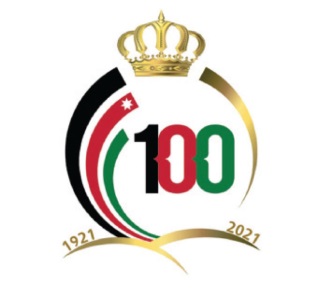 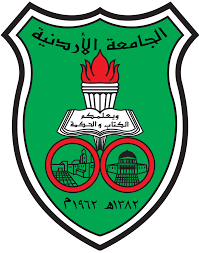                    الجامعة الاردنيةنموذج غياب بعذر / خطأ تقني أو مرضي / للامتحان النهائيرقم هاتف الطالب:ايميل الطالب :اسم الطالب / الطالبةالرقم الجامعيالفصل الدراسيالكليةالقسمالتخصصاسم المادةرقم المادةالشعبةاسم المدرستاريخ الامتحانساعة الامتحانتقدمت بأعمال الفصل نعم                    *  لا سبب الغياب/ الخطأ التقني أو المرضي للامتحان النهائي :المرفقات ان وجدت:أشهد على صحة المعلومات الواردة أعلاهتوقيع الطالب/ الطالبة:                                                التاريخ :         /        / 2021توقيع الطالب/ الطالبة:                                                التاريخ :         /        / 2021رأي عميد الكلية :                                                    * أوافق                         * لا أوافقرأي عميد الكلية :                                                    * أوافق                         * لا أوافقتوقيع عميد الكلية :                                                            التاريخ :          /        / 2021توقيع عميد الكلية :                                                            التاريخ :          /        / 2021